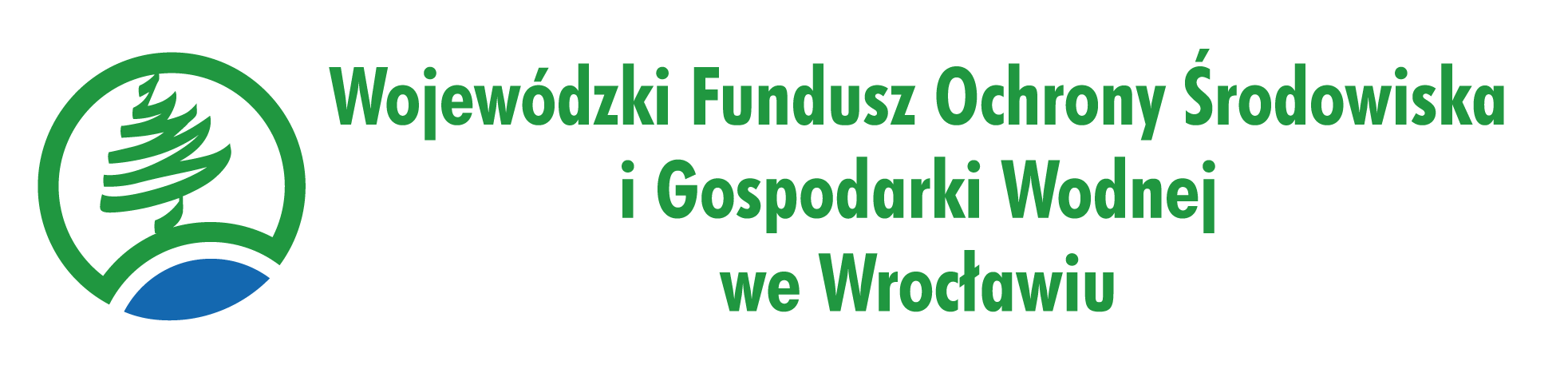 INSTRUKCJA ROZLICZANIAśrodków Wojewódzkiego Funduszu Ochrony Środowiska i Gospodarki Wodnej we Wrocławiu przeznaczonych na dofinansowanie zadań realizowanych w ramach programu priorytetowego „Ogólnopolski program finansowania służb ratowniczych 
Część 2) Dofinansowanie zakupu sprzętu i wyposażenia jednostek OSP” Wrocław 2023INDEKS:1.	WSTĘP	32.	ZASADY DOKONYWANIA ROZLICZEŃ – UWAGI OGÓLNE	33.	ROZLICZENIE FINANSOWE DOTACJI I ZADANIA………………………………………………………………………..44.	ROZLICZENIE EFEKTU RZECZOWEGO i EKOLOGICZNEGO ZADANIA………………………….5 5.   WYBÓR WYKONAWCY ZADANIA - ROZLICZENIE…………………………………………………………………….….66.   OZNAKOWANIE ZADANIA……………………………………………………………………………………………………………………….….6WSTĘPInstrukcja określa sposób i zasady rozliczania zadań dofinansowanych ze środków Wojewódzkiego Funduszu Ochrony Środowiska i Gospodarki Wodnej we Wrocławiu realizowanych w ramach Programu priorytetowego „Ogólnopolski program finansowania służb ratowniczych Część 2) Dofinansowanie zakupu sprzętu i wyposażenia jednostek Ochotniczych Straży Pożarnych”, zwanego w dalszej części „Programem”. Instrukcja stanowi uzupełnienie postanowień zawartych w umowie dotacji, która reguluje w szczególności: terminy składania poszczególnych rozliczeń oraz rodzaje dokumentów wymaganych do załączenia. Pojęcia użyte w niniejszej Instrukcji nabierają znaczenia i wynikają bezpośrednio z treści zawartej umowy o udzielenie dofinansowania oraz z treści samego „Programu”.ZASADY DOKONYWANIA ROZLICZEŃ – UWAGI OGÓLNEDokumenty do rozliczenia zadania należy składać w Funduszu każdorazowo wraz z pismem przewodnim kierowanym na adres wskazany w umowie o udzieleniu dofinansowania jako adres do korespondencji, tj. adres Oddziału Funduszu.Przy rozliczeniu obowiązują następujące zasady:środki przyznane w umowie o udzieleniu dofinansowania, objęte rozliczeniem, będą wypłacane po przedstawieniu dokumentów spełniających warunki umowy w terminach i kwotach określonych w umowie, na określoną pozycję zestawienia  rzeczowo-finansowego, stanowiącego załącznik do tejże umowy,wszystkie podpisy nieczytelne powinny być opatrzone pieczątkami imiennymi osoby podpisującej, dokumenty związane z rozliczeniem zadania ( załączniki nr 1, 2, 3, 4 oraz 5) należy opracować na drukach obowiązujących w Funduszu,Fundusz zastrzega sobie prawo do bieżącego kontrolowania sposobu wykorzystania przyznanych środków oraz stopnia zaawansowania realizacji zadania, przy czym Beneficjent zapewni Funduszowi pełny wgląd w realizację zadania w każdej jego fazie. Podmiot jest wcześniej informowany przez Fundusz o terminie kontroli, celem przygotowania niezbędnych dokumentów,w przypadku zadań dofinansowanych ze środków pochodzących z budżetu Unii Europejskiej oraz innych środków zagranicznych niepodlegających zwrotowi, dopuszcza się dokonywanie korekty rozliczeń po uprzedniej zmianie zestawienia rzeczowo-finansowego zadania, stanowiącego załącznik do umowy udzielającej dofinansowania,wzory załączników, o których mowa w niniejszej Instrukcji dostępne są na stronie internetowej WFOŚiGW we Wrocławiu pod adresem: http: / / www.wfosigw.wroclaw.pl / .3. ROZLICZENIE FINANSOWE DOTACJI I ZADANIA 1. Przedmiotem rozliczeń są poniesione pełne koszty realizacji zadania ustalone w zestawieniu rzeczowo – finansowym, stanowiącym załącznik do umowy dotacji .2. Rozliczenie finansowe kosztów kwalifikowanych polega na przedstawieniu dowodów księgowych wskazujących na cele określone w umowie oraz dowodów potwierdzających rozchód środków pieniężnych z kasy lub rachunku bankowego Beneficjenta  w związku z zapłatą za określone dobra lub usługi lub w związku z regulowaniem zobowiązań Beneficjenta związanych z realizacją zadania.3. Rozliczenie finansowe odbywa się poprzez przedstawienie przez Beneficjenta dokumentów stanowiących podstawę wypłaty kwoty dotacji zgodnie z umową, tj.: Rozliczenia finansowego dotacji i zadania  na wzorze obowiązującym w Funduszu według załącznika 
nr 1 do niniejszej Instrukcji, Dokument  należy opracować wg następujących wymagań: W odpowiednich kolumnach należy wpisać numery, daty, kwoty netto i brutto faktur/rachunków, zrealizowanych w ramach rozliczanej dotacji i zadania, wysokość kosztów kwalifikowanych oraz kwotę przyjętą do rozliczenia ze środków Funduszu, przyporządkowane poszczególnym pozycjom zestawienia rzeczowo-finansowego stanowiącego załącznik do umowy z Funduszem. wielkość kosztów kwalifikowanych - należy określić w oparciu o wytyczne zawarte w Programie,w kolumnie Wyszczególnienie sprzętu, wyposażenia, środków ochrony indywidualnej należy podać nazwę  asortymentu rozliczanego w ramach danej faktury/rachunku, zgodnie z nazewnictwem określonym w "Wykazie rzeczowym sprzętu i wyposażenia dla jednostek OSP" stanowiącym załącznik do Regulaminu Programu, w części II załącznika – źródła finansowania zadania – należy podać całkowite koszty realizacji zadania w podziale na poszczególne źródła finansowania,w części III załącznika należy podać datę zakończenia zadania w zakresie  finansowym, rozumianą jako datę wystawienia ostatniej ( faktury/rachunku) wymienionych
w części I niniejszego Załącznika.dokument winien być opatrzony pieczątką firmową, podpisany przez kierownika jednostki i skarbnika / głównego księgowego.4. Załączniki do Rozliczenia finansowego dotacji i zadania:Kopie faktur, rachunków, potwierdzonych za zgodność z oryginałem przez osoby upoważnione, stanowiące podstawę wypłaty dotacji.UWAGA:a) oryginały dokumentów finansowych (tj. faktur, rachunków), winny zawierać adnotacje o następującej treści:    - „Dofinansowano ze środków WFOŚiGW we Wrocławiu w ramach Programu pn. „Ogólnopolski program finansowania służb ratowniczych Część 2) Dofinansowanie zakupu sprzętu i wyposażenia jednostek Ochotniczych Straży Pożarnych” w kwocie ………. na podstawie umowy dotacji nr ………. z dnia …….."  - "Sprawdzono pod względem merytorycznym i formalno-rachunkowym oraz zatwierdzono do zapłaty na kwotę …………. (wpisać wartość z danej faktury/rachunku)" 	data……. podpis ……….. (podpisy osób upoważnionych) -    "Zakupione w ramach dotacji wyposażenie zostało  wpisane na stan ewidencyjny do książki inwentarzowej OSP (podać nazwę) pod pozycją/pozycjami nr……..”	data……. podpis ……….. (podpisy osób upoważnionych).faktury i rachunki muszą  być wystawione na Beneficjenta.Kopie dowodów zapłaty faktur, rachunków finansowanych ze środków Funduszu,według zasady:- dowody zapłaty faktur, rachunków opłaconych - na dzień złożenia rozliczenia,- dowody zapłaty faktur, rachunków nieopłaconych – w terminie do 14 dni roboczych od dnia uruchomienia wypłaty. 4. ROZLICZENIE EFEKTU RZECZOWEGO I EKOLOGICZNEGOPotwierdzenie uzyskania efektu rzeczowego i ekologicznego należy udokumentować zgodnie z warunkami określonymi w umowie o udzielenie dofinansowania. Dokumentami potwierdzającymi realizację całego zakresu rzeczowego i ekologicznego zadania będą:Rozliczenie efektu rzeczowego i ekologicznego, zgodnie z załącznikiem nr 2 do niniejszej Instrukcji. W załączniku należy porównać wielkości zakładane i wielkości osiągnięte. Wartości osiągniętych efektów odnosi się do poziomu bazowego określonego w umowie o udzielenie dofinansowania.Dla potwierdzenia efektu rzeczowego i ekologicznego należy przedłożyć dokumentację zdjęciową zakupionych sprzętów/wyposażenia/środków ochrony indywidualnej. Dokumentacja zdjęciowa powinna umożliwić identyfikację ilości i asortymentu sprzętów/wyposażenia/środków ochrony indywidualnej.Termin osiągnięcia efektu rzeczowego zadania jest to dzień wystawienia faktury za zakupiony sprzęt/wyposażenie/środki ochrony indywidualnej, nie później niż do dnia 31.12.2023r.Termin osiągnięcia efektu ekologicznego zadania jest to dzień przyjęcia na stan inwentarzowy jednostki zakupionego sprzętu/wyposażenia/środków ochrony indywidualnej, sporządzone nie później niż do dnia 31.12.2023 r. (Fundusz może zażądać w ramach rozliczenia kopi książki inwentarzowej). 5. WYBÓR WYKONAWCY ZADANIA – ROZLICZENIEPotwierdzenie wyboru Wykonawcy zadania należy udokumentować zgodnie z warunkami określonymi w umowie o udzielenie dofinansowania. Dokumentami potwierdzającymi wybór Wykonawcy zadania będą: Oświadczenie o wyborze Wykonawcy zadania na wzorze stosowanym przez obowiązującym w Funduszu stanowiącym załącznik nr 3 do niniejszej Instrukcji.Protokół z wyboru najkorzystniejszej oferty na wzorze obowiązującym w  Funduszu stanowiącym załącznik nr 4 do niniejszej Instrukcji.6 .OZNAKOWANIE ZADANIABeneficjent jest zobowiązany do umieszczenia na budynku, w którym składowany/przechowywany jest sprzęt i wyposażenie zakupione w ramach realizacji zadania, tablicy wykonanej z trwałego materiału z informacją o uzyskanym dofinansowaniu oraz logo Wojewódzkiego Funduszu Ochrony Środowiska i Gospodarki Wodnej we Wrocławiu oraz Narodowego Funduszu Ochrony Środowiska i Gospodarki Wodnej. Projekt graficzny tablicy dostępny stanowi załącznik nr 5 do niniejszej Instrukcji. 6. SPIS ZAŁĄCZNIKÓWZałącznik nr 1. 	Rozliczenie końcowe dotacji i zadania.Załącznik nr 2.	Rozliczenie efektu rzeczowego i ekologicznego.Załącznik nr 3.     Oświadczenie o wyborze Wykonawcy zadania.Załącznik nr 4.     Protokół z wyboru najkorzystniejszej oferty.Załącznik nr 5	Projekt graficzny tablicy informacyjnej. 